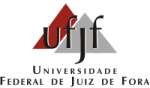 Sistemadearquivos/ArquivoCentral Coordenaçãode ArquivosPermanentes SetordeMemóriaSocialFUNDOSTEXTUAISPRIVADOS DESCRIÇÃOPRÉ-NOBRADIANAALBINO DE OLIVEIRA ESTEVESs-fpar_albino_n3_120606.docRevisado em JULHO/201901CÓDIGO: BR AHUFJF AOENÍVEL: 3. SérieTÍTULO: ALBUNS DE RECORTE DE JORNAIS.TÍTULO: ALBUNS DE RECORTE DE JORNAIS.TÍTULO: ALBUNS DE RECORTE DE JORNAIS.DATA(S): Tópica: Juiz de Fora – MG.  Crônica: 1904-1943.  (Produção).                                 DATA(S): Tópica: Juiz de Fora – MG.  Crônica: 1904-1943.  (Produção).                                 DATA(S): Tópica: Juiz de Fora – MG.  Crônica: 1904-1943.  (Produção).                                 DIMENSÕES E SUPORTE: Gênero textual em suporte de papel: 4 itens. CX01.DIMENSÕES E SUPORTE: Gênero textual em suporte de papel: 4 itens. CX01.DIMENSÕES E SUPORTE: Gênero textual em suporte de papel: 4 itens. CX01.Âmbito e Conteúdo: contém álbuns organizados por Albino Esteves, onde se encontra documentos variados e um álbum, organizado postumamente, contendo recortes de jornais, cartas e telegramas relativos a Albino Esteves.ARRANJO:Âmbito e Conteúdo: contém álbuns organizados por Albino Esteves, onde se encontra documentos variados e um álbum, organizado postumamente, contendo recortes de jornais, cartas e telegramas relativos a Albino Esteves.ARRANJO:Âmbito e Conteúdo: contém álbuns organizados por Albino Esteves, onde se encontra documentos variados e um álbum, organizado postumamente, contendo recortes de jornais, cartas e telegramas relativos a Albino Esteves.ARRANJO:PONTOS DE ACESSO:PONTOS DE ACESSO:PONTOS DE ACESSO:02CÓDIGO: BR AHUFJF AOENÍVEL: 3. SérieTÍTULO: DIPLOMAS DIVERSOS.TÍTULO: DIPLOMAS DIVERSOS.TÍTULO: DIPLOMAS DIVERSOS.DATA(S): Tópica: Juiz de Fora – MG.  Crônica: 1904-1938.  (Produção).                                 DATA(S): Tópica: Juiz de Fora – MG.  Crônica: 1904-1938.  (Produção).                                 DATA(S): Tópica: Juiz de Fora – MG.  Crônica: 1904-1938.  (Produção).                                 DIMENSÕES E SUPORTE: Gênero textual em suporte de papel: 14 itens.DIMENSÕES E SUPORTE: Gênero textual em suporte de papel: 14 itens.DIMENSÕES E SUPORTE: Gênero textual em suporte de papel: 14 itens.Âmbito e Conteúdo: contém  01 desenho e 01 trabalho escolar. Estão na gaveta 04 – mapoteca 02.ARRANJO:Âmbito e Conteúdo: contém  01 desenho e 01 trabalho escolar. Estão na gaveta 04 – mapoteca 02.ARRANJO:Âmbito e Conteúdo: contém  01 desenho e 01 trabalho escolar. Estão na gaveta 04 – mapoteca 02.ARRANJO:PONTOS DE ACESSO:PONTOS DE ACESSO:PONTOS DE ACESSO:03CÓDIGO: BR AHUFJF AOENÍVEL: 3. SérieTÍTULO: HOMENAGENS A ALBINO ESTEVES. TÍTULO: HOMENAGENS A ALBINO ESTEVES. TÍTULO: HOMENAGENS A ALBINO ESTEVES. DATA(S): Tópica: Juiz de Fora – MG.  Crônica: 1946.  (Produção).                                 DATA(S): Tópica: Juiz de Fora – MG.  Crônica: 1946.  (Produção).                                 DATA(S): Tópica: Juiz de Fora – MG.  Crônica: 1946.  (Produção).                                 DIMENSÕES E SUPORTE: Gênero textual em suporte de papel: 03 itens. Cx 02.DIMENSÕES E SUPORTE: Gênero textual em suporte de papel: 03 itens. Cx 02.DIMENSÕES E SUPORTE: Gênero textual em suporte de papel: 03 itens. Cx 02.Âmbito e Conteúdo: contém homenagens diversas.ARRANJO:Âmbito e Conteúdo: contém homenagens diversas.ARRANJO:Âmbito e Conteúdo: contém homenagens diversas.ARRANJO:PONTOS DE ACESSO:PONTOS DE ACESSO:PONTOS DE ACESSO:04CÓDIGO: BR AHUFJF AOENÍVEL: 3. SérieTÍTULO: OBRAS ESCRITAS POR ALBINO ESTEVES.TÍTULO: OBRAS ESCRITAS POR ALBINO ESTEVES.TÍTULO: OBRAS ESCRITAS POR ALBINO ESTEVES.DATA(S): Tópica: Juiz de Fora – MG.  Crônica: 1935. (Produção).                                 DATA(S): Tópica: Juiz de Fora – MG.  Crônica: 1935. (Produção).                                 DATA(S): Tópica: Juiz de Fora – MG.  Crônica: 1935. (Produção).                                 DIMENSÕES E SUPORTE: Gênero textual em suporte de papel: 6 itens. Cx 02.DIMENSÕES E SUPORTE: Gênero textual em suporte de papel: 6 itens. Cx 02.DIMENSÕES E SUPORTE: Gênero textual em suporte de papel: 6 itens. Cx 02.Âmbito e Conteúdo: contém as obras “Á Sombra do Guarda-Sol”; “ Sertão sem Flor”; “Bernardo Mascarenhas – Estudo biográfico”, “ Eça de Queiroz e o Padre Júlio Maria”; “Instituto Brasileiro de Geografia e Estatística – Vultos da Estatística Brasileira” e cópias.   ARRANJO:Âmbito e Conteúdo: contém as obras “Á Sombra do Guarda-Sol”; “ Sertão sem Flor”; “Bernardo Mascarenhas – Estudo biográfico”, “ Eça de Queiroz e o Padre Júlio Maria”; “Instituto Brasileiro de Geografia e Estatística – Vultos da Estatística Brasileira” e cópias.   ARRANJO:Âmbito e Conteúdo: contém as obras “Á Sombra do Guarda-Sol”; “ Sertão sem Flor”; “Bernardo Mascarenhas – Estudo biográfico”, “ Eça de Queiroz e o Padre Júlio Maria”; “Instituto Brasileiro de Geografia e Estatística – Vultos da Estatística Brasileira” e cópias.   ARRANJO:PONTOS DE ACESSO:PONTOS DE ACESSO:PONTOS DE ACESSO:05CÓDIGO: BR AHUFJF AOENÍVEL: 3. SérieTÍTULO: PARTITURA DE OPERETAS COMPOSTAS POR ALBINO ESTEVES.TÍTULO: PARTITURA DE OPERETAS COMPOSTAS POR ALBINO ESTEVES.TÍTULO: PARTITURA DE OPERETAS COMPOSTAS POR ALBINO ESTEVES.DATA(S): Tópica: Juiz de Fora – MG.  Crônica: 1945.  (Produção).                                 DATA(S): Tópica: Juiz de Fora – MG.  Crônica: 1945.  (Produção).                                 DATA(S): Tópica: Juiz de Fora – MG.  Crônica: 1945.  (Produção).                                 DIMENSÕES E SUPORTE: Gênero textual em suporte de papel: 05 itens. Cx 02.DIMENSÕES E SUPORTE: Gênero textual em suporte de papel: 05 itens. Cx 02.DIMENSÕES E SUPORTE: Gênero textual em suporte de papel: 05 itens. Cx 02.Âmbito e Conteúdo: contém partituras “A Borboleta de Ouro”; “A Cigarra e a Formiga”; “Pássaros e Flores”; “Princesinha e a opereta “Sonho de Príncipe”.  ARRANJO:Âmbito e Conteúdo: contém partituras “A Borboleta de Ouro”; “A Cigarra e a Formiga”; “Pássaros e Flores”; “Princesinha e a opereta “Sonho de Príncipe”.  ARRANJO:Âmbito e Conteúdo: contém partituras “A Borboleta de Ouro”; “A Cigarra e a Formiga”; “Pássaros e Flores”; “Princesinha e a opereta “Sonho de Príncipe”.  ARRANJO:PONTOS DE ACESSO:PONTOS DE ACESSO:PONTOS DE ACESSO:06CÓDIGO: BR AHUFJF AOENÍVEL: 3. SérieTÍTULO: PEÇAS ESCRITAS POR ALBINO ESTEVES.TÍTULO: PEÇAS ESCRITAS POR ALBINO ESTEVES.TÍTULO: PEÇAS ESCRITAS POR ALBINO ESTEVES.DATA(S): Tópica: Juiz de Fora – MG.  Crônica: 1941.  (Produção).                                 DATA(S): Tópica: Juiz de Fora – MG.  Crônica: 1941.  (Produção).                                 DATA(S): Tópica: Juiz de Fora – MG.  Crônica: 1941.  (Produção).                                 DIMENSÕES E SUPORTE: Gênero textual em suporte de papel: 09 itens. Cx 02.DIMENSÕES E SUPORTE: Gênero textual em suporte de papel: 09 itens. Cx 02.DIMENSÕES E SUPORTE: Gênero textual em suporte de papel: 09 itens. Cx 02.Âmbito e Conteúdo: contém as peças “Asas de Borboleta”; “A Borboleta de Ouro”; “A Cigarra e a Formiga”; “Fernão Dias”; “Jesus de Nazareth”; “Náufragos”; “Pássaros e Flores” e “Três Vidas” ARRANJO:Âmbito e Conteúdo: contém as peças “Asas de Borboleta”; “A Borboleta de Ouro”; “A Cigarra e a Formiga”; “Fernão Dias”; “Jesus de Nazareth”; “Náufragos”; “Pássaros e Flores” e “Três Vidas” ARRANJO:Âmbito e Conteúdo: contém as peças “Asas de Borboleta”; “A Borboleta de Ouro”; “A Cigarra e a Formiga”; “Fernão Dias”; “Jesus de Nazareth”; “Náufragos”; “Pássaros e Flores” e “Três Vidas” ARRANJO:PONTOS DE ACESSO:PONTOS DE ACESSO:PONTOS DE ACESSO:07CÓDIGO: BR AHUFJF AOENÍVEL: 3. SérieTÍTULO: RECORTES DE JORNAIS DIVERSOS.TÍTULO: RECORTES DE JORNAIS DIVERSOS.TÍTULO: RECORTES DE JORNAIS DIVERSOS.DATA(S): Tópica: Juiz de Fora – MG.  Crônica: 1944-1980.  (Produção).                                 DATA(S): Tópica: Juiz de Fora – MG.  Crônica: 1944-1980.  (Produção).                                 DATA(S): Tópica: Juiz de Fora – MG.  Crônica: 1944-1980.  (Produção).                                 DIMENSÕES E SUPORTE: Gênero textual em suporte de papel: 14 itens. Cx 02.DIMENSÕES E SUPORTE: Gênero textual em suporte de papel: 14 itens. Cx 02.DIMENSÕES E SUPORTE: Gênero textual em suporte de papel: 14 itens. Cx 02.Âmbito e Conteúdo: contém recortes dos jornais Diário Mercantil,O Estado (Fortaleza),  Gazeta Comercial, O Jornal Feminino, A Manhã, Mensagem (Salto, Uruguai), Poliatéia do Institudo Eugênio Braga;  duas revistas “O lince”, jornal “O Lince” e revista “Minas Ilustrada”. ARRANJO:Âmbito e Conteúdo: contém recortes dos jornais Diário Mercantil,O Estado (Fortaleza),  Gazeta Comercial, O Jornal Feminino, A Manhã, Mensagem (Salto, Uruguai), Poliatéia do Institudo Eugênio Braga;  duas revistas “O lince”, jornal “O Lince” e revista “Minas Ilustrada”. ARRANJO:Âmbito e Conteúdo: contém recortes dos jornais Diário Mercantil,O Estado (Fortaleza),  Gazeta Comercial, O Jornal Feminino, A Manhã, Mensagem (Salto, Uruguai), Poliatéia do Institudo Eugênio Braga;  duas revistas “O lince”, jornal “O Lince” e revista “Minas Ilustrada”. ARRANJO:PONTOS DE ACESSO:PONTOS DE ACESSO:PONTOS DE ACESSO:08CÓDIGO: BR AHUFJF AOENÍVEL: 3. SérieTÍTULO: FOTOGRAFIAS.TÍTULO: FOTOGRAFIAS.TÍTULO: FOTOGRAFIAS.DATA(S): Tópica: Juiz de Fora – MG.  Crônica: 1861-1988.  (Produção).                                 DATA(S): Tópica: Juiz de Fora – MG.  Crônica: 1861-1988.  (Produção).                                 DATA(S): Tópica: Juiz de Fora – MG.  Crônica: 1861-1988.  (Produção).                                 DIMENSÕES E SUPORTE: Gênero textual em suporte de papel: 37 itens. DIMENSÕES E SUPORTE: Gênero textual em suporte de papel: 37 itens. DIMENSÕES E SUPORTE: Gênero textual em suporte de papel: 37 itens. Âmbito e Conteúdo: fotos localizadas na sala de guarda de microfilmes.  ARRANJO:Âmbito e Conteúdo: fotos localizadas na sala de guarda de microfilmes.  ARRANJO:Âmbito e Conteúdo: fotos localizadas na sala de guarda de microfilmes.  ARRANJO:PONTOS DE ACESSO:PONTOS DE ACESSO:PONTOS DE ACESSO:09CÓDIGO: BR AHUFJF AOENÍVEL: 3. SérieTÍTULO: DOCUMENTOS ASSISTENCIA DENTÁRIA ESCOLAR “FRANCISCO VALADARES”.TÍTULO: DOCUMENTOS ASSISTENCIA DENTÁRIA ESCOLAR “FRANCISCO VALADARES”.TÍTULO: DOCUMENTOS ASSISTENCIA DENTÁRIA ESCOLAR “FRANCISCO VALADARES”.DATA(S): Tópica: Juiz de Fora – MG.  Crônica: 1921.  (Produção).                                 DATA(S): Tópica: Juiz de Fora – MG.  Crônica: 1921.  (Produção).                                 DATA(S): Tópica: Juiz de Fora – MG.  Crônica: 1921.  (Produção).                                 DIMENSÕES E SUPORTE: Gênero textual em suporte de papel: 01 item. Cx 02.DIMENSÕES E SUPORTE: Gênero textual em suporte de papel: 01 item. Cx 02.DIMENSÕES E SUPORTE: Gênero textual em suporte de papel: 01 item. Cx 02.Âmbito e Conteúdo:ARRANJO:Âmbito e Conteúdo:ARRANJO:Âmbito e Conteúdo:ARRANJO:PONTOS DE ACESSO:PONTOS DE ACESSO:PONTOS DE ACESSO: